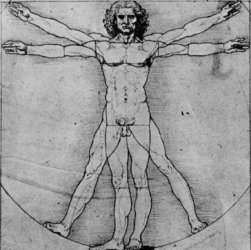 ANATOMY  PHYSIOLOGY Instructor: Abraham Lopez, D.C., M.S.H.A.P.I.	Room #: Rm. 200											Year:  2014-2015E-Mail: alopez@stmaryhs.orgTextbook Used: Martini, F., Fundamentals of Anatomy and Physiology, 4th Edition, Benjamin                            Cunnings, 2009.Supplementary Texts or Special Materials: 1 inch 3 ringed notebook, paper, colored pencils, glue sticks, highlighters, pencils, pens, black and white composition notebook, 1 bottle of hand sanitizer, 2 rolls of paper towels, 1 box of disposable gloves.        Bring materials and textbook to class everyday.Course Description:  This is a one year anatomy and physiology course, split into 2 semester periods. The course will cover microanatomy (cell anatomy) to gross anatomy and simple principles of functional anatomy and biomechanics. This course is also a lab-based course that integrates the study of the structures and functions of the human body.   Course Outline and Content:First Semester						Second Semester	The Human Body: An Orientation		     Nervous System	Basic Biochemistry				     Special Senses	Cells and Tissues			    	     Endocrine System	Skin and Body Membranes		                  Cardiovascular System	Skeletal System			   	   	     Respiratory System	Muscular System			   	     Digestive System					 	    	     Reproduction & PregnancyStudent Achievement Targets:Students will master the following areas:Complex process skills- setting up/designing labs, writing (labs and essay), and group cooperation in a lab setting.Content/ Declarative Knowledge: simple - recall facts: location of body regions, names of body organs/parts and locationContent/Declarative Knowledge: complex – concepts: physiology of body systems/organs, analysis/comparisons of body systems, how systems work together.Reasoning proficiency – will use content understanding to reason and solve problems. Reasoning will include critical thinking, analyzing data, comparing.Ability to create products – will create tangible products such as completed lab books, content related visuals, research brochure on diseases. GradingEach marking period will include 3-4 tests/exams announced at least 5 days in advanced. Daily work may include class work, homework, quizzes, activities, and participation. Quizzes will be given at the end of each section and could be announced or unannounced (pop quiz).Major Projects --research projects may be assigned throughout the year. Each project will include a handout of details, expectations, and grading. Semester examination--the semester exam in this class is cumulative in content is 100 questions.Break down –  40%   Test/major projects	 	25%   Labs/minimal projects		20%   Quizzes		10%   Homework /class work		  5%   ParticipationGrade scale:96%-100% - A+94%-97% -   A90%-93% -   A-87%-89% -   B+83%-86% -   B80%-82% -   B-77%-79% -   C+73%-76% -   C70%-72% -   C- 60%- and below  -  FAttendance PolicyIt is important to attend class and participate in class discussions and activities.  Please make sure you follow the Saint Mary’s attendance policy in order to earn credit for the course. (Student/parent handbook )Tardy PolicyYou must be in class before the bell rings.  There will be consequences enforced for all tardiness:  1st Tardy = verbal warning, 2nd Tardy = parent contact, 3rd tardy = 30 mn detention, 4th tardy = office referral, 5th + tardy = administrative actionAssignment/Make Up Policy I AM NOT INCLINED TO ACCEPT LATE .  However, I do understand that emergency situations may prevent a student from turning in an assignment on time.  In these emergency situations, a student may submit a daily assignment no more than 1 day late.  An assignment turned in one day late may not receive credit higher than a 70%.  An assignment turned in two days late may not receive credit higher than a 50.  On the third day, the assignment will no longer be accepted.  For major assignments, students have ample time to complete and no late work will be accepted.  If there are extinuating circumstances, the student must speak to me privately and I will discuss with him/her on a one to one basis.MISSED ASSIGNMENTS  YOUR RESPONSIBILITY!  If you have an excused absence that keeps you from either turning in an assignment or receiving instructions for an assignment, it is your duty to talk to me about the assignment as soon as you return.  You may also email.  MAKE UP  is designated for students who have excused absences.  If you are absent and it is excused, you must speak to me about any make up work the day you return.  You will have only as many days as you were out to submit the assigned work.  I am available during tutoring hours to discuss assignments missed.  Please see me privately to discuss your assignments.  Otherwise, there will be no opportunity to make up assignments not turned in on time.Plagiarism/CheatingPlease read carefully and sign, along with your parents, the attached consent form regarding academic integrity.  Plagiarism and/or cheating will not be tolerated.  There are severe consequences for those involved with academic dishonesty. (p. 17)BlogsAll students will have the ability to check assignments, test dates, and projects to be done during the week in my blog. I AM HERE TO HELP YOU  BE SUCCESSFUL IN THIS CLASS! LET US HAVE A BLESSED  GREAT YEAR! LET US HAVE FUN.SAINT !!!!Pray for us!